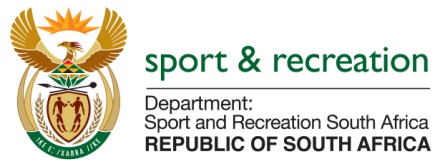 PARLIMENTARY QUESTION FOR THE MINISTERQUESTION2742.	Mr D Bergman (DA) to ask the Minister of Sport and Recreation(1)	What is the total amount that has been paid to date for expenditures incurred for, (a) the bidding process for the Commonwealth Game to be hosted in  and (b) any capital projects undertaken to upgrade the Ethekwini precinct by each (i)  national (ii) provincial and (iii) local sport authority;(2) whether South Africa met the 30 November 2016 deadline to ensure that all securities have been put in place to host the specified games in 2022; if not, why not; if so, what are the relevant details?						               NW 3230E REPLY(1)What is the total amount that has been paid to date for expenditures incurred for, (a) the bidding process for the Commonwealth Game to be hosted in  and Sport and Recreation provided R1m for the bidding process. The other spheres of government and the National Lottery have made contributions to the total expenditure for bidding. The Closeout report which contains the audited financial statements of the Bidding Company will be tabled before the Inter-Ministerial Committee on the Games for approval prior to the figures being considered final. (b) any capital projects undertaken to upgrade the Ethekwini precinct by each (i)  nationalNone (ii) provincial and None(iii) local sport authority;None by the local Sport Authority but the Municipality had long term plans for the renovation for the Rachael Finlayson Swimming Pool. They have taken the opportunity to enhance the upgrade to meet the requirements for the Commonwealth Games. This increased the cost by R2m bringing the upgrade to R3,5m. The renovations will be complete by March 2017.(2)	whether South Africa met the 30 November 2016 deadline to ensure that all securities have been put in place to host the specified games in 2022; if not, why not; if so, what are the relevant details? met the deadline of 30 November 2016.  responded to the issues raised by the Commonwealth Games Federation. All the information and supporting documents were uploaded onto the Commonwealth Games Knowledge Systems Portal and acknowledgement of receipt was received.